CURSOS TÉCNICO-PROFISSIONAISMATRIZ da PROVA de PORTUGUÊSProva EscritaGrupo ICompreensão textual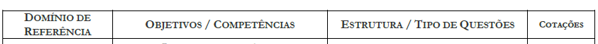 Textos de carácter autobiográficoTextos narrativos e descritivos (conto/novela de autor do século XX)Textos argumentativosTextos líricos: Fernando Pessoa Ortónimo                          Fernando Pessoa Heterónimos ( Alberto Caeiro, Ricardo Reis e Álvaro de Campos)Grupo IIGrupo IIIProdução Escrita                                                                                                                                                     Total: 200 pontos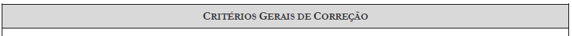 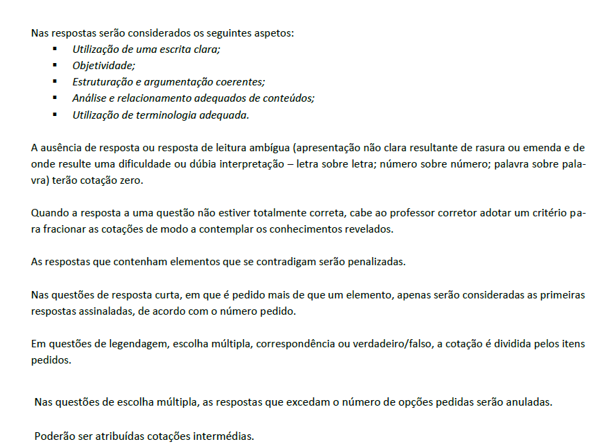 Compreensãode texto. Ler e compreender um texto escrito na sua globalidade. Localizar informações no texto/ identificar afirmações verdadeiras e falsas/ seleccionar e transferir informação do texto. Completar ideias de acordo com o texto/ responder a perguntas acerca do texto. Interpretar corretamente  um poema Grupo I. Compreensão Escrita. Tipologia do texto. Questões de interpretação do texto. Questões verdadeiro/falso. Correção de afirmações falsas . Interpretar corretamente  um poema de Fernando Pessoa Ortónimo e Heterónimo  100Estrutura da LínguaConhecimento do funcionamento da língua:. identificar atos ilocutórios;. identificar classe de palavras;. identificar deíticos;. transformar discurso direto em indireto. identificar tempos e modos verbais;. identificar conectores frásicos;. conhecer as regras e uso de pontuação;. Análise morfológica, sintática e semântica:. Funções sintáticas; identificar funções sintáticas;. Frase complexa; classificar orações;. Classes de palavras; classificar morfologicamente.. Exercícios de gramática:- completamento de espaços com formas verbais (tempos e modos);- Exercícios de transformação do dis curso direto/indireto -Exercícios de conectores frásicos- Exercícios de transformação de frases_ Exercícios de ligação de frases- Exercícios de classificação de orações50 pontosProdução EscritaRedigir um texto , desenvolvendo um tema proposto ou um texto argumentativoDesenvolvimento de um texto subordinado a um tema ou um texto argumentativoDesenvolvimento de um texto subordinado a um tema ou um texto argumentativo50 pontos